Appendix AThe materials reproduced here provide recruitment materials used for the experiment as well as the letters to the survey. They are presented in the order in which they were sent. The last postcard sent was labeled “Join Us”. After this point the incentive was raised to $30 for everyone in subsequent letters and finally $50 in the final appeal.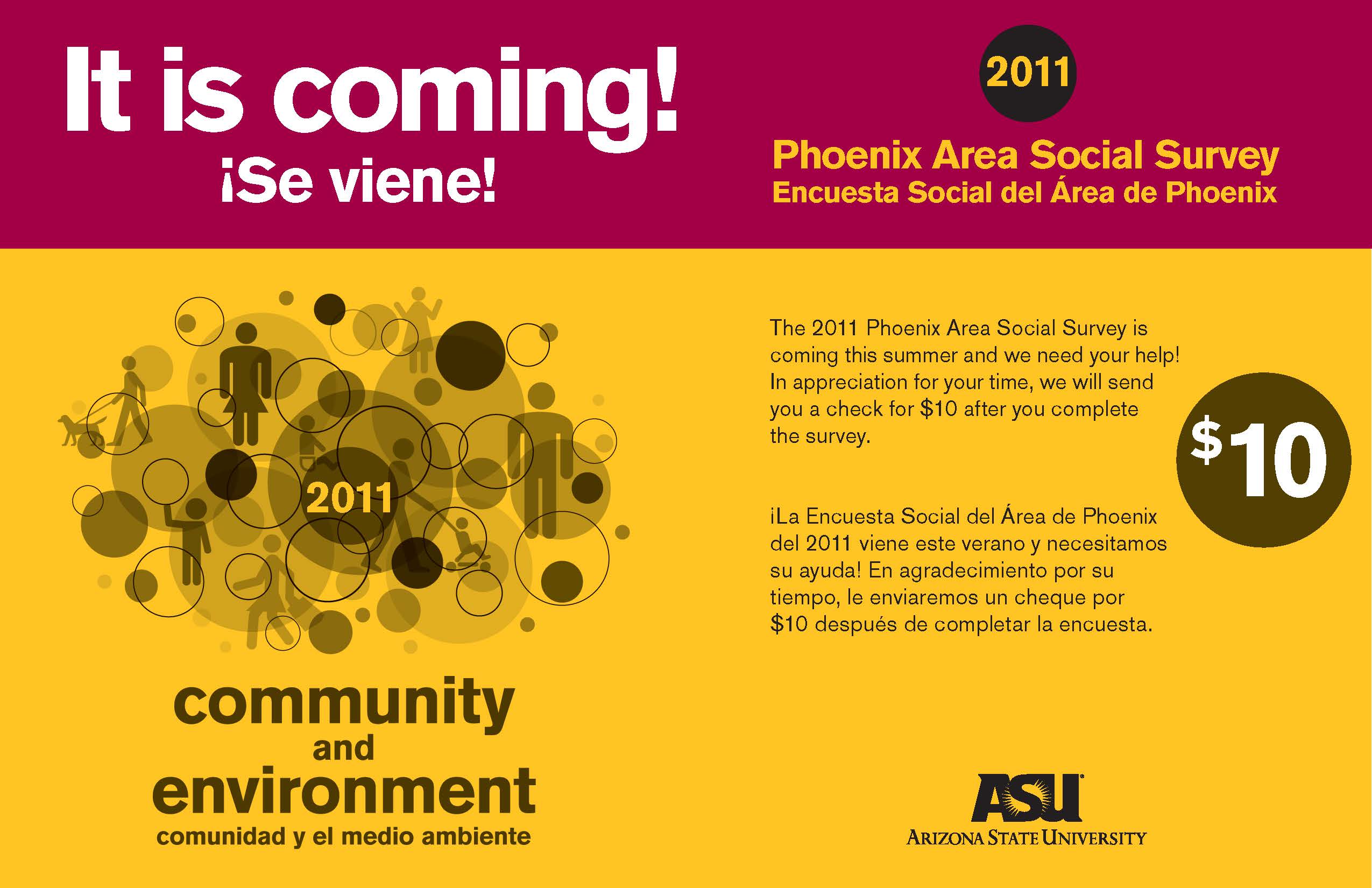 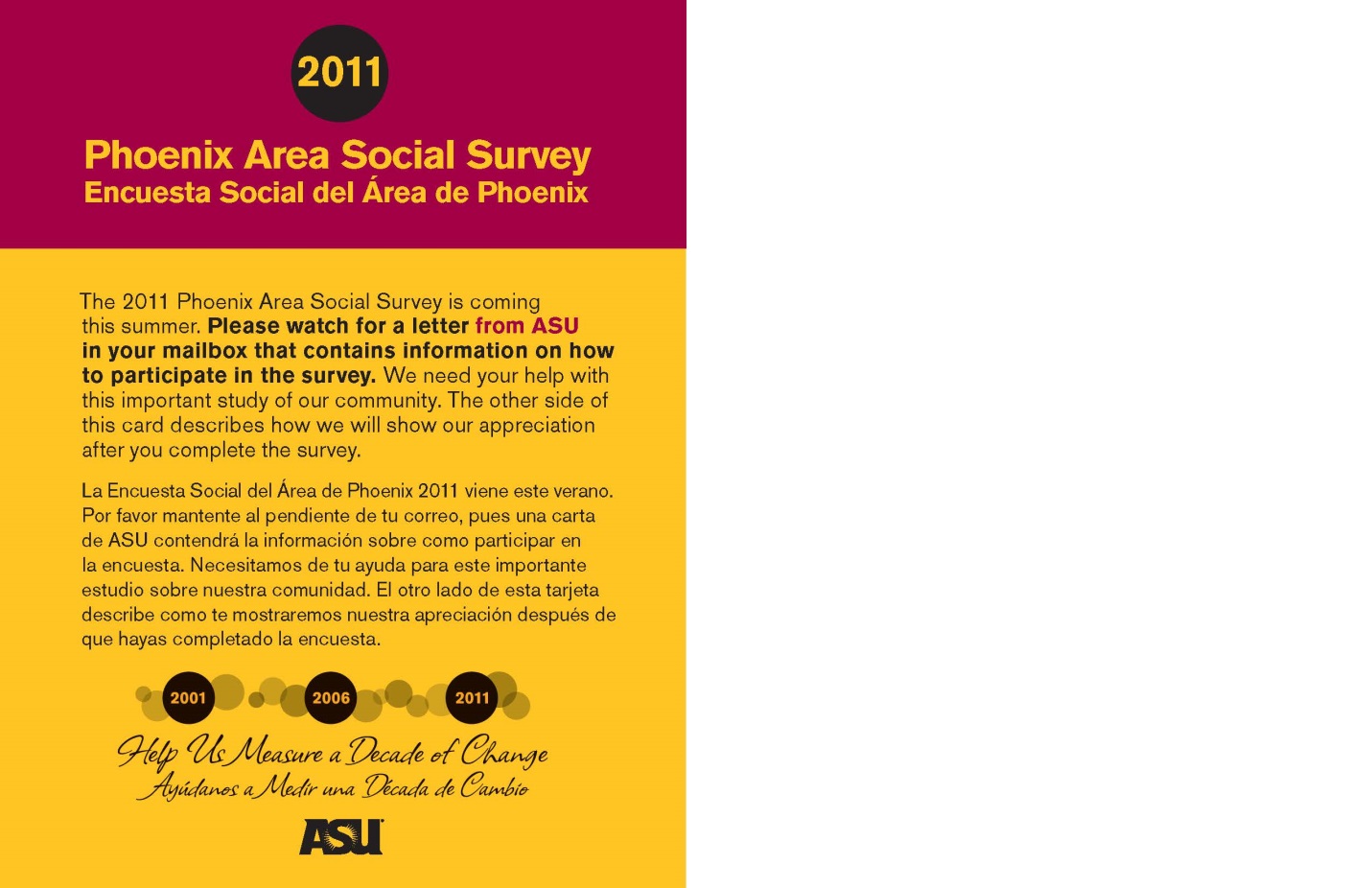 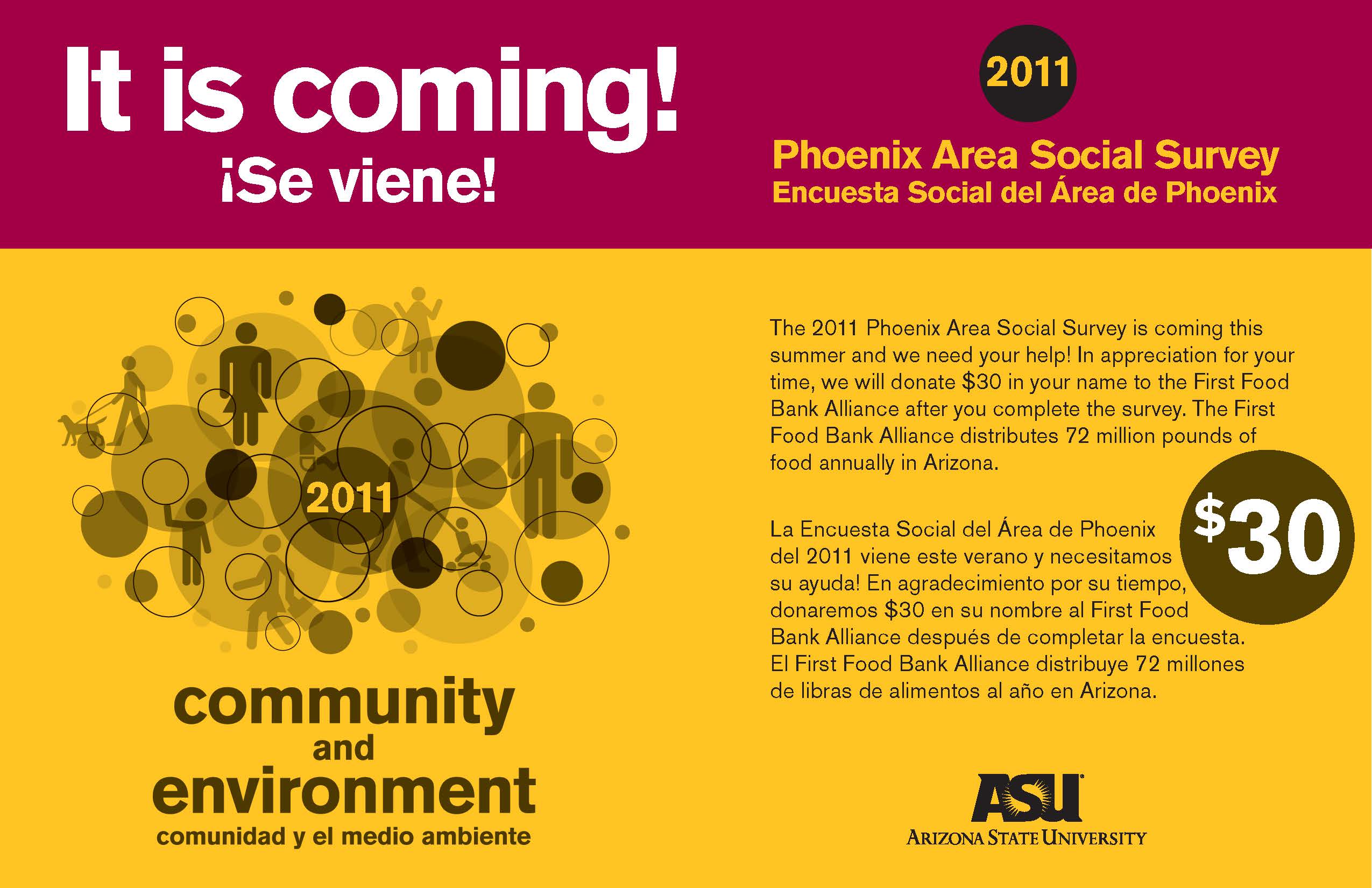 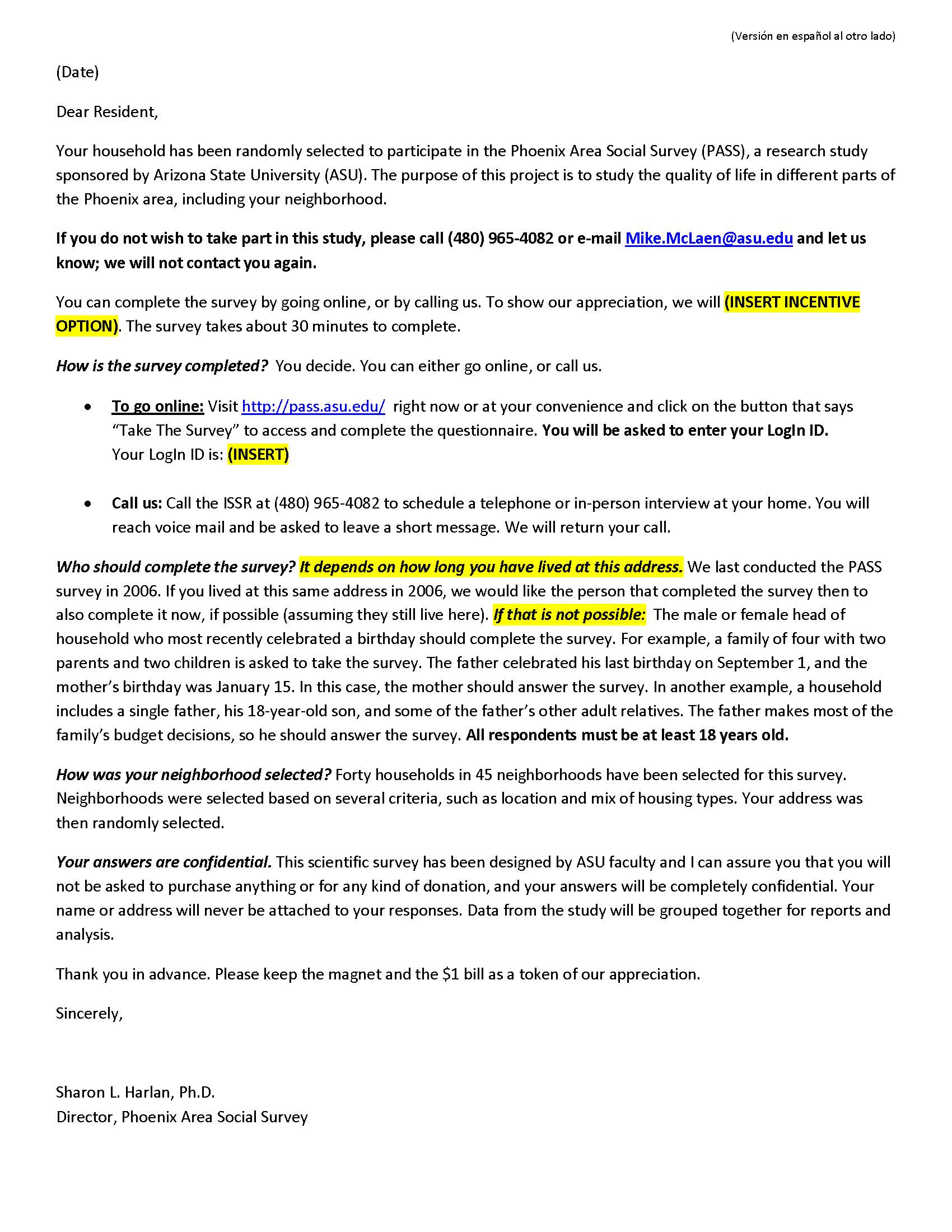 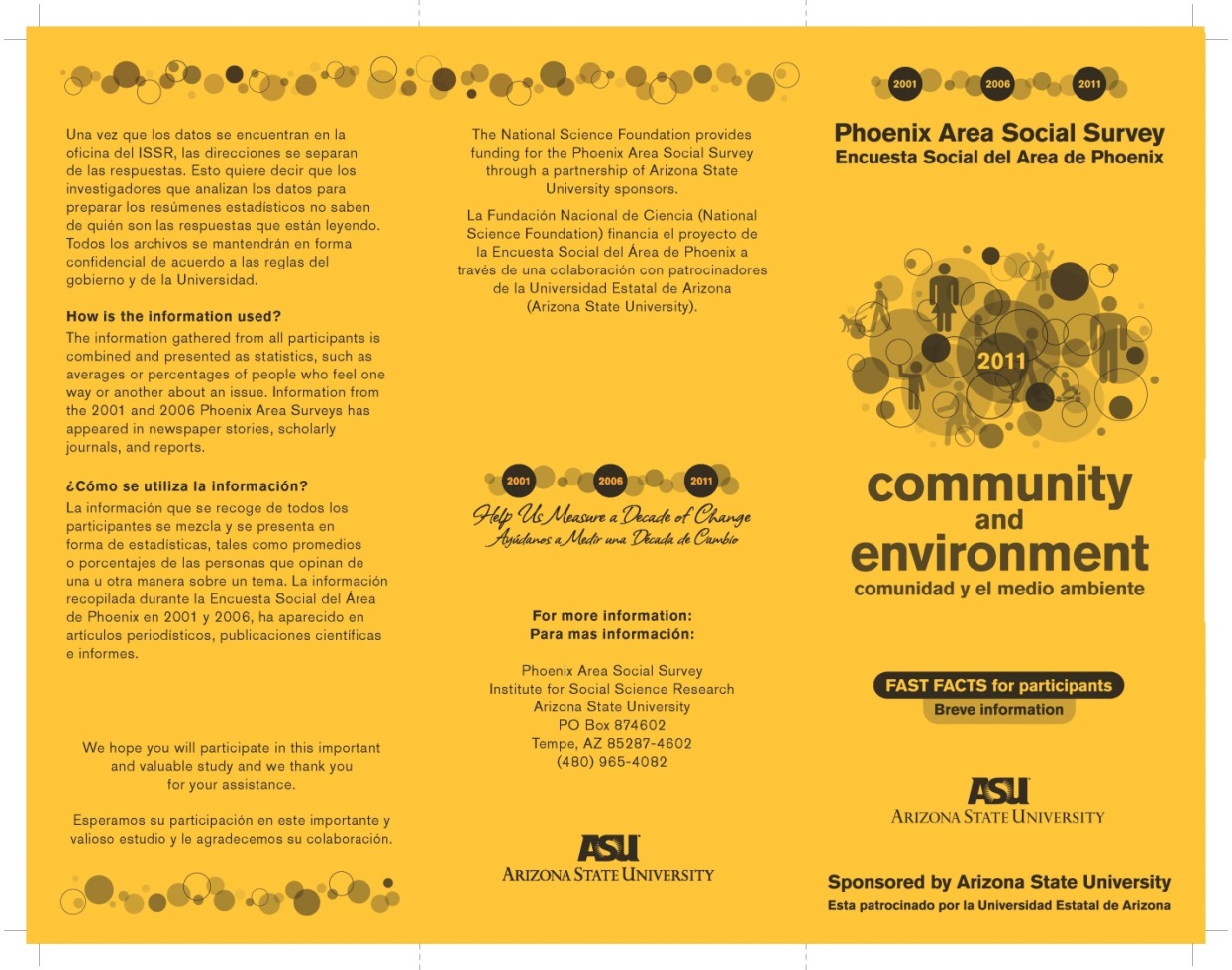 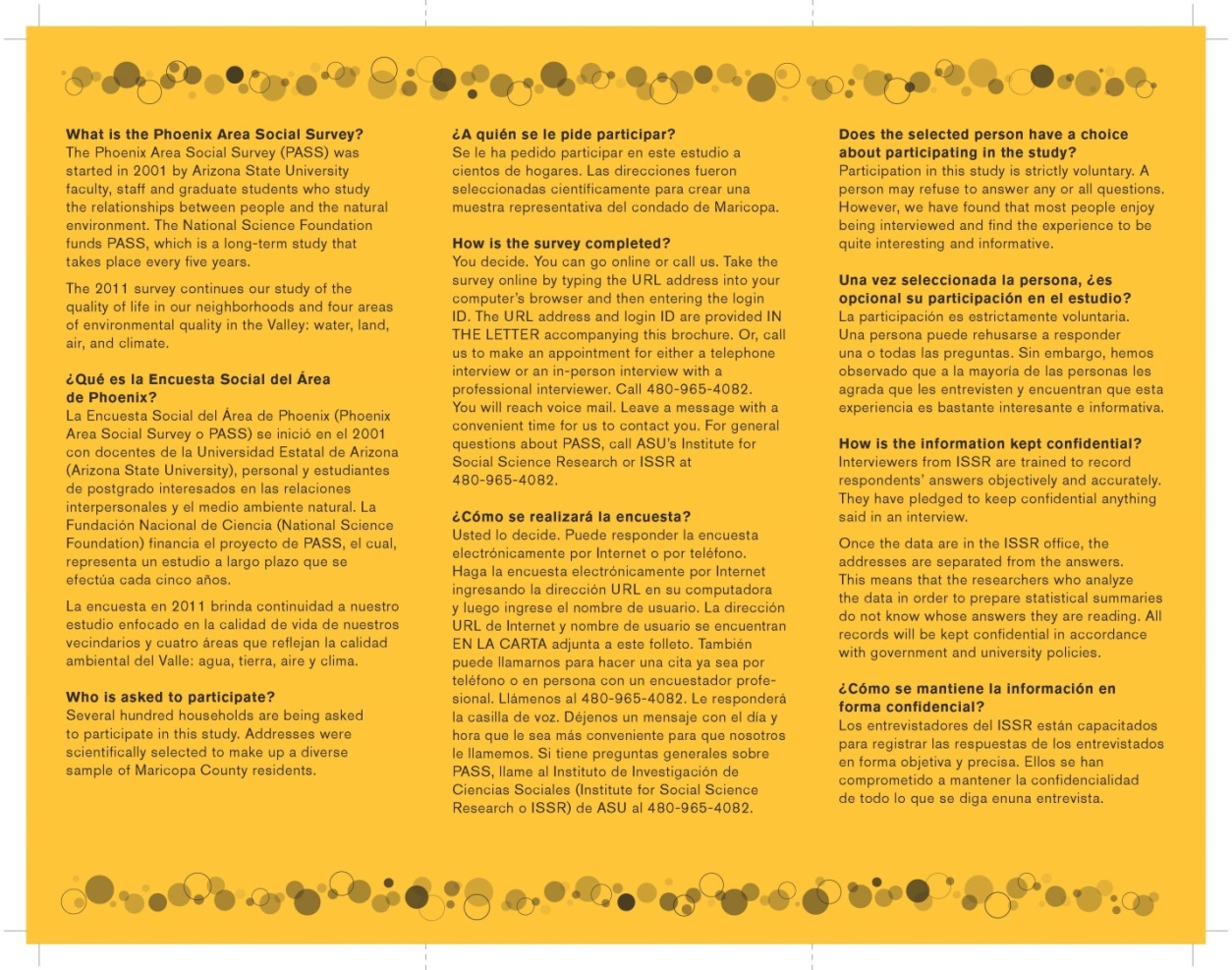 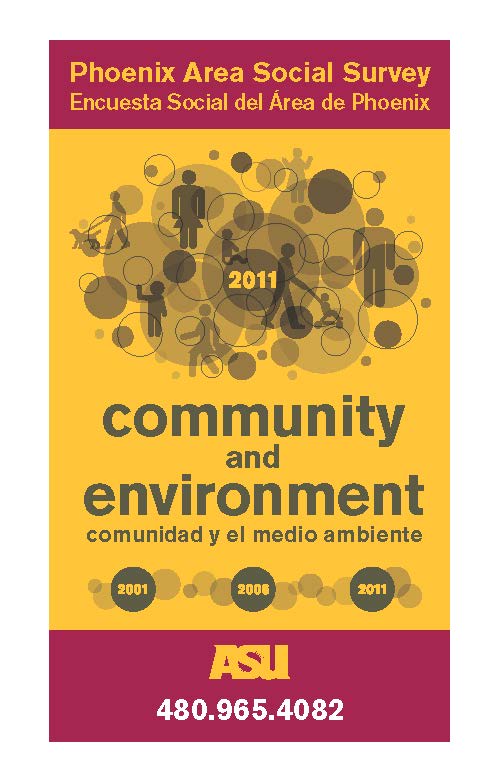 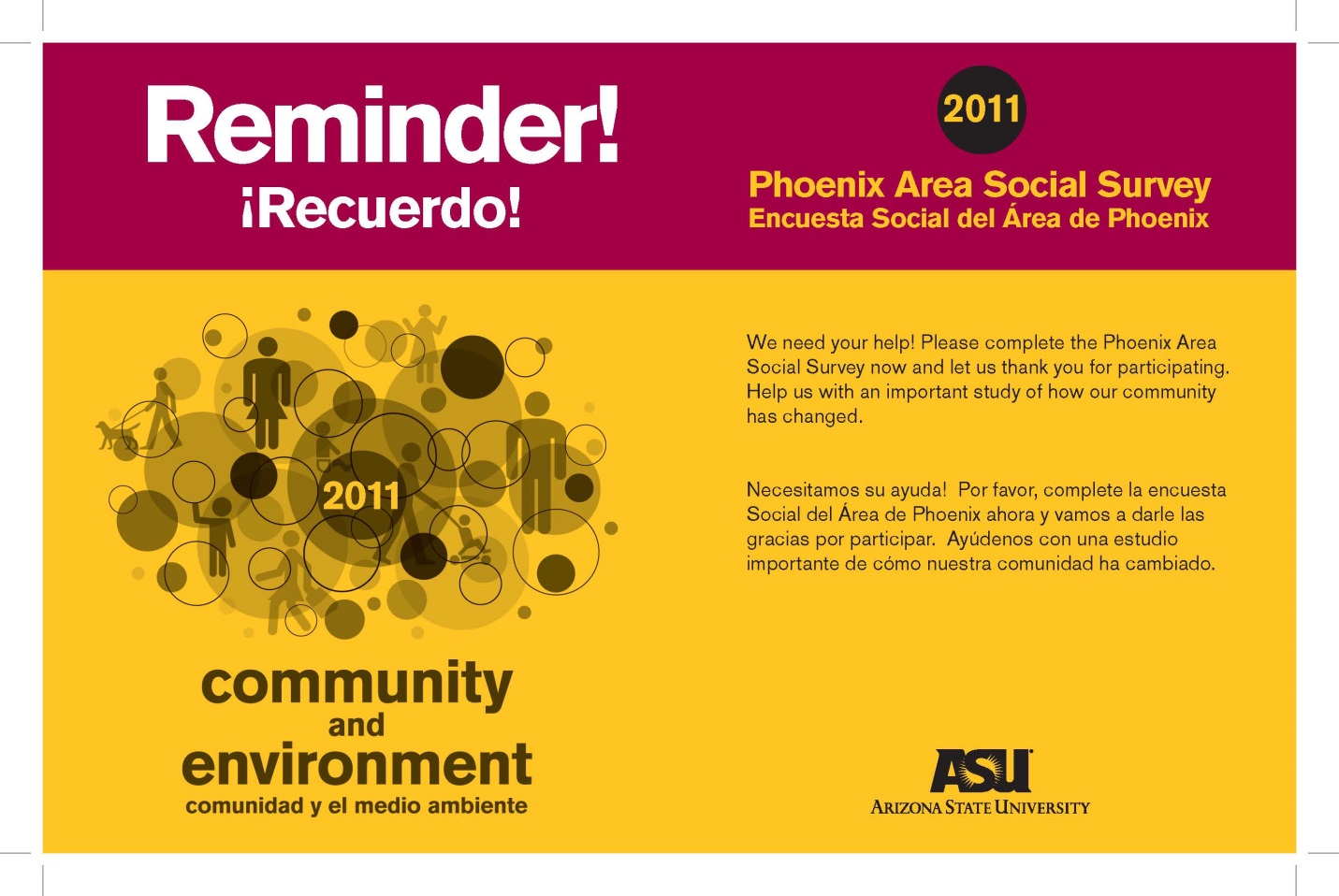 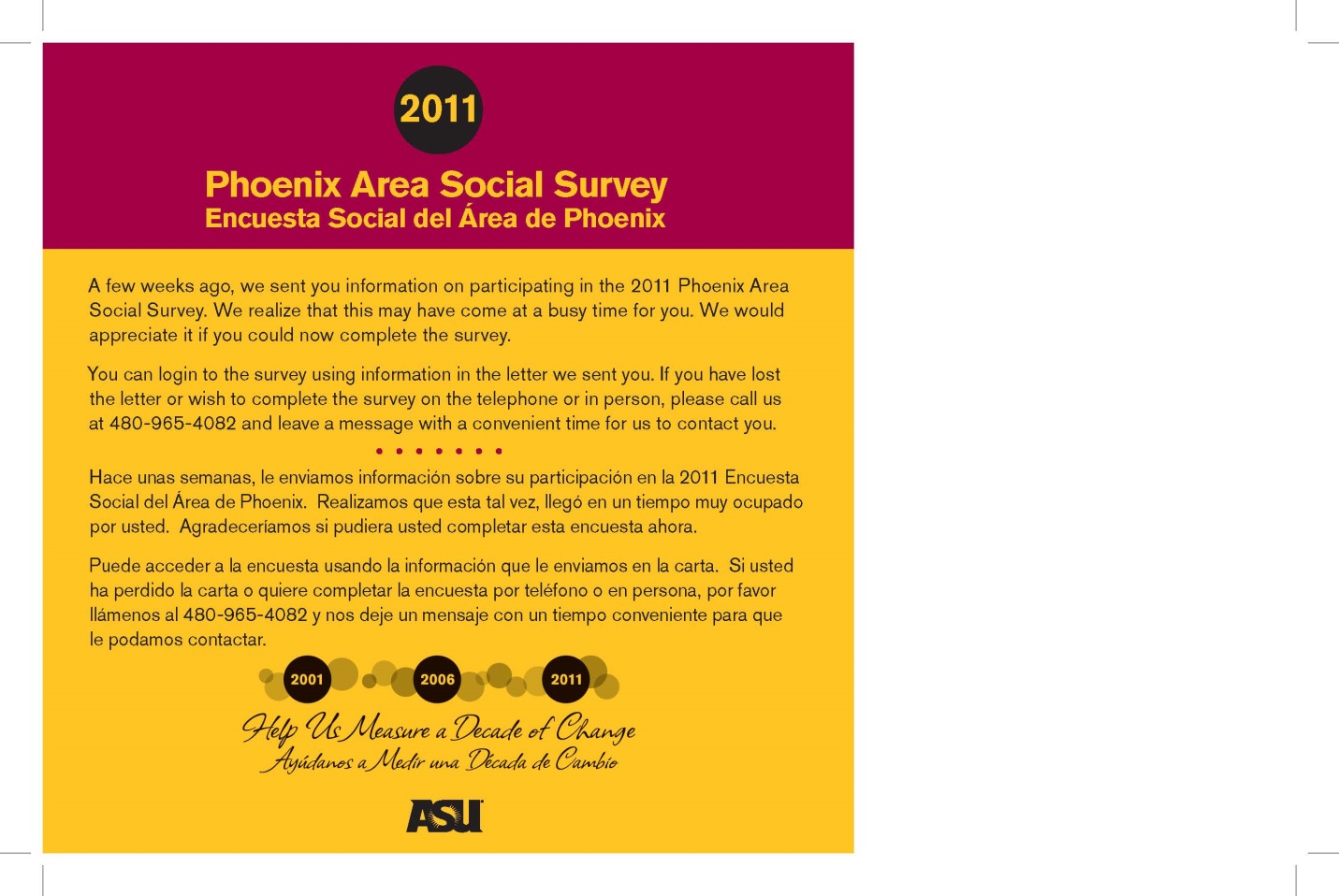 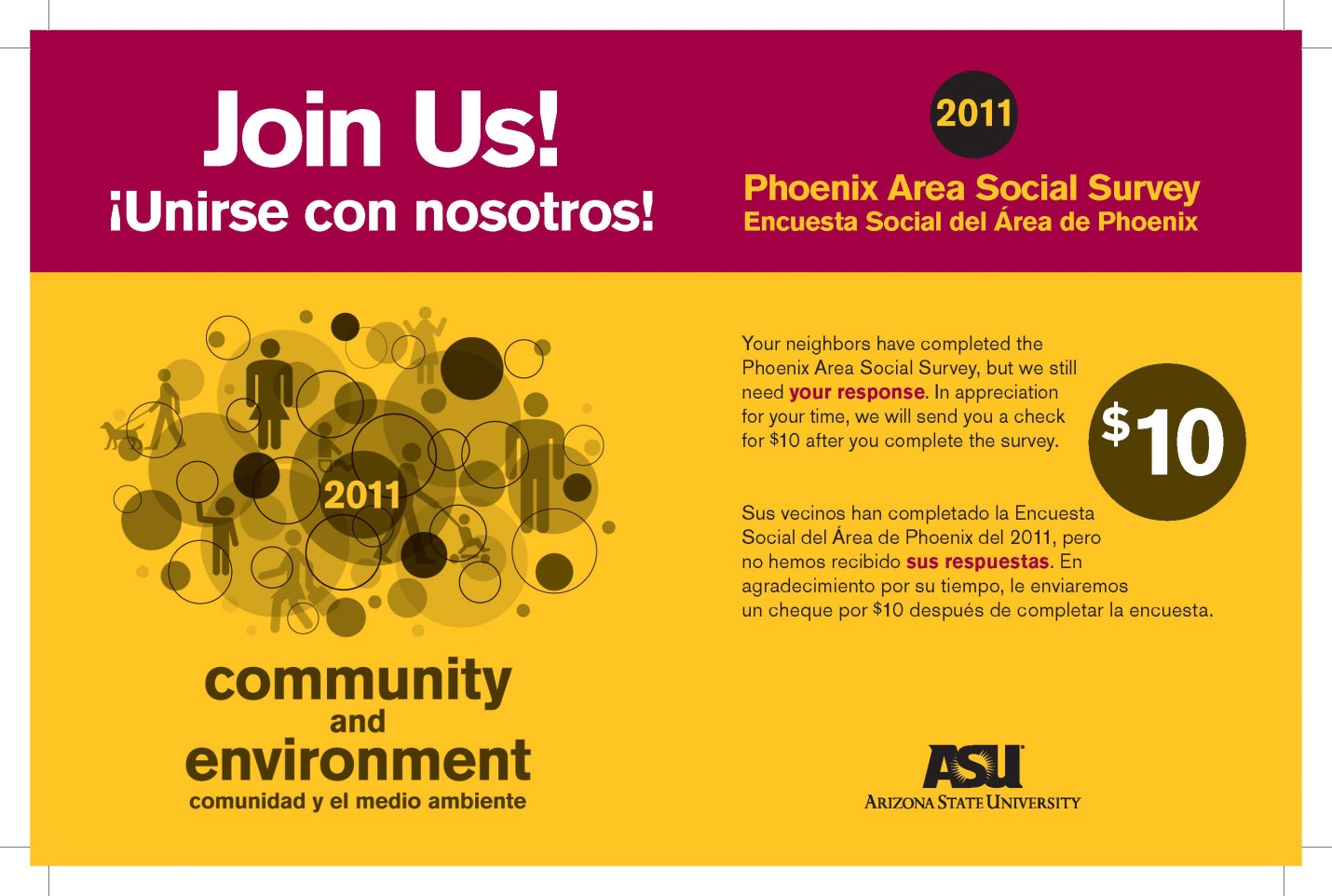 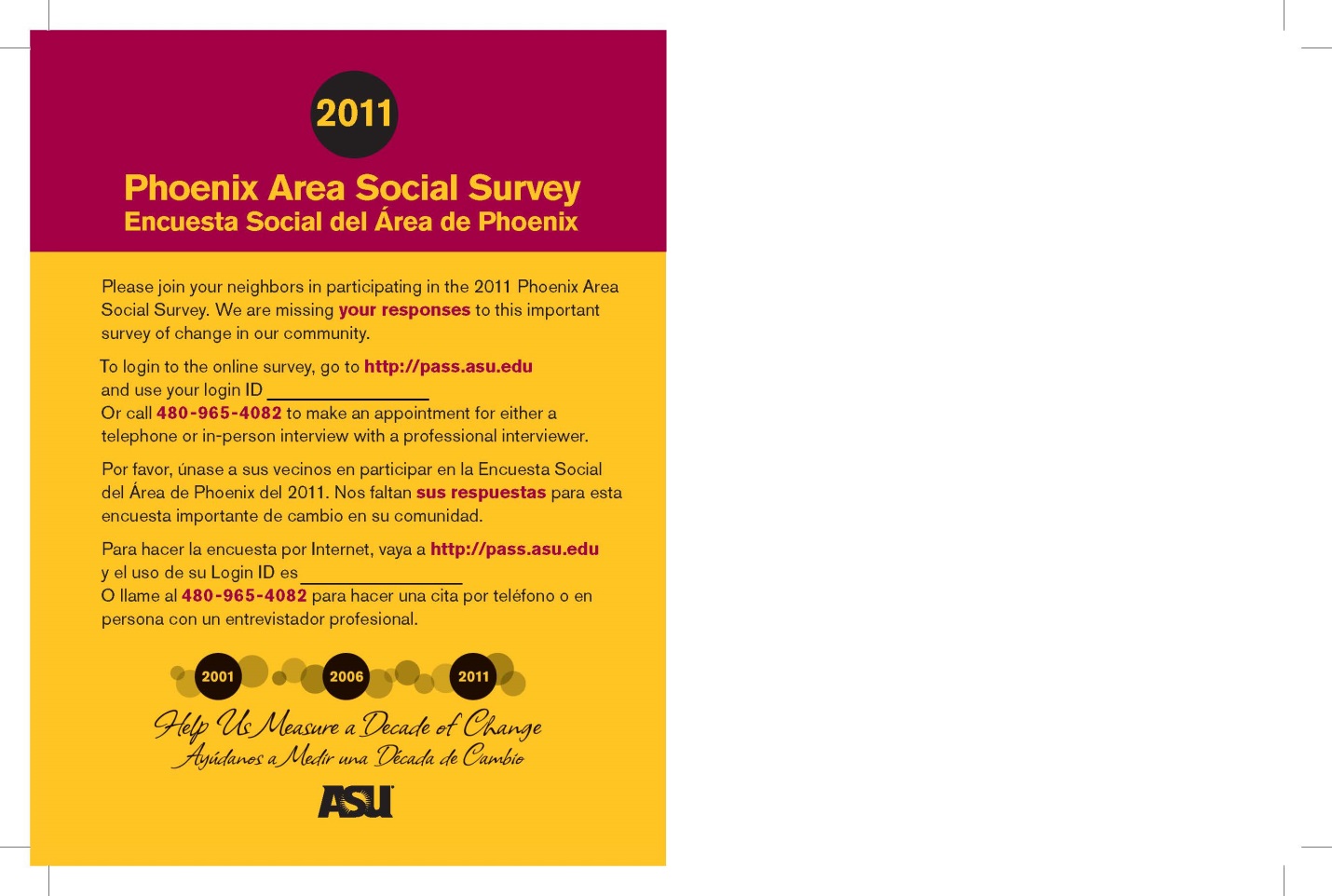 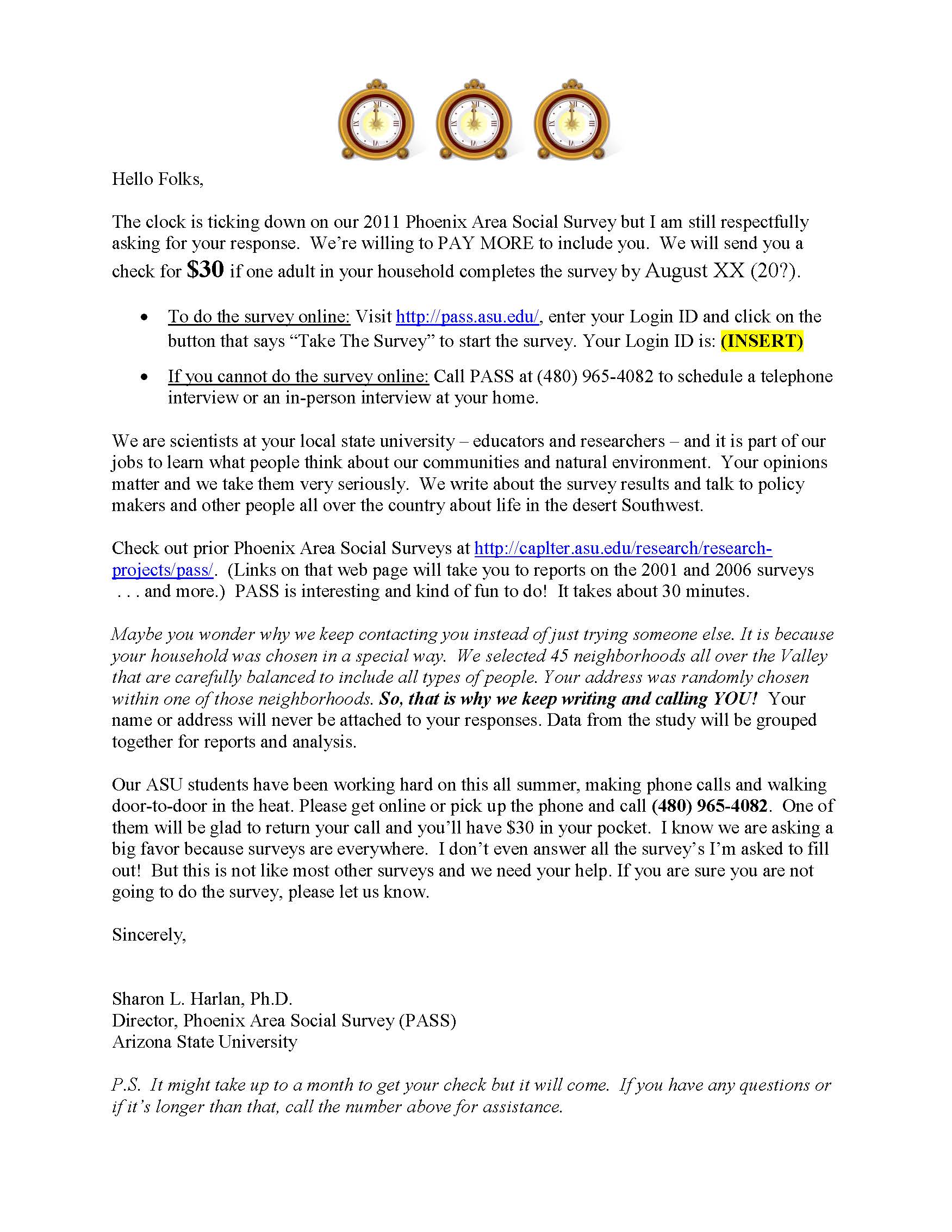 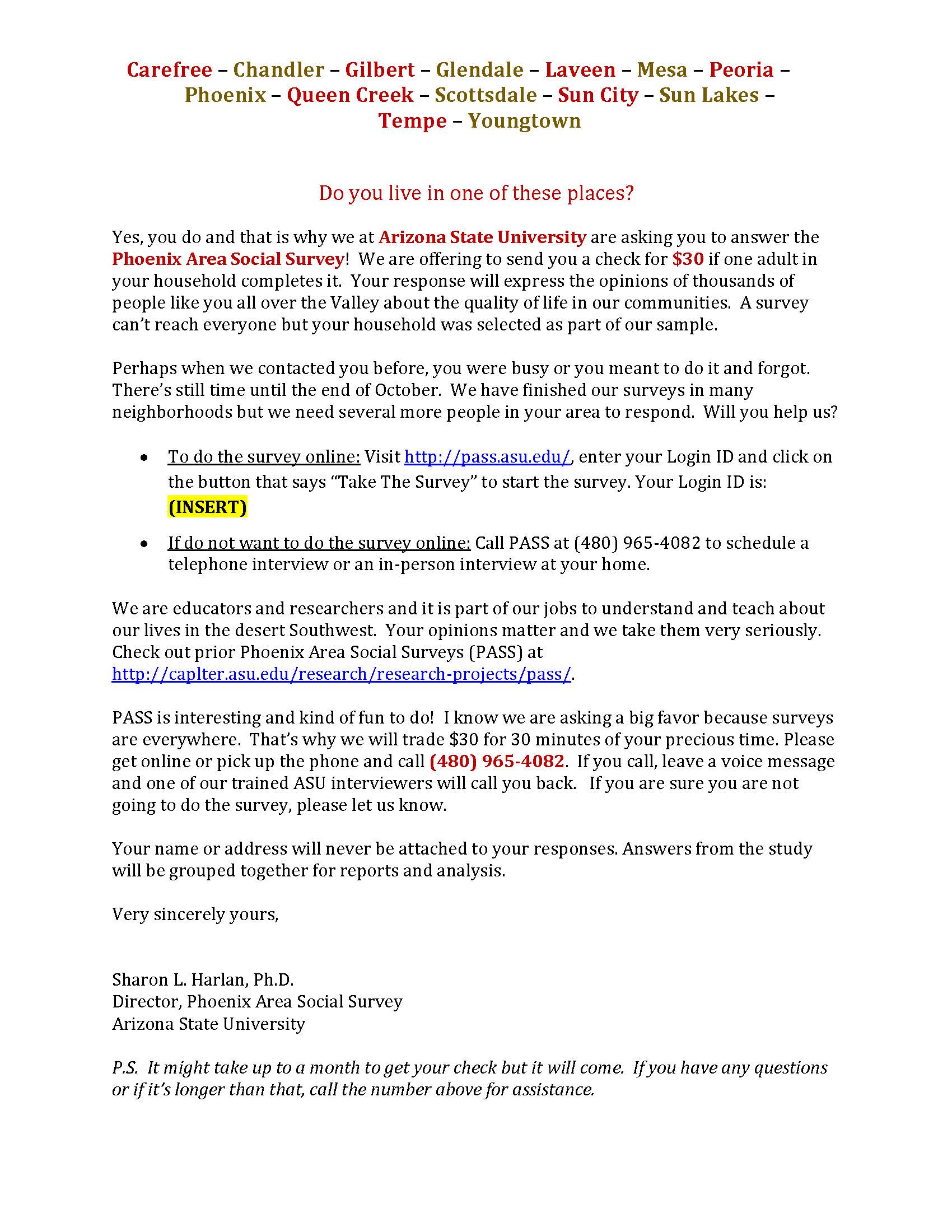 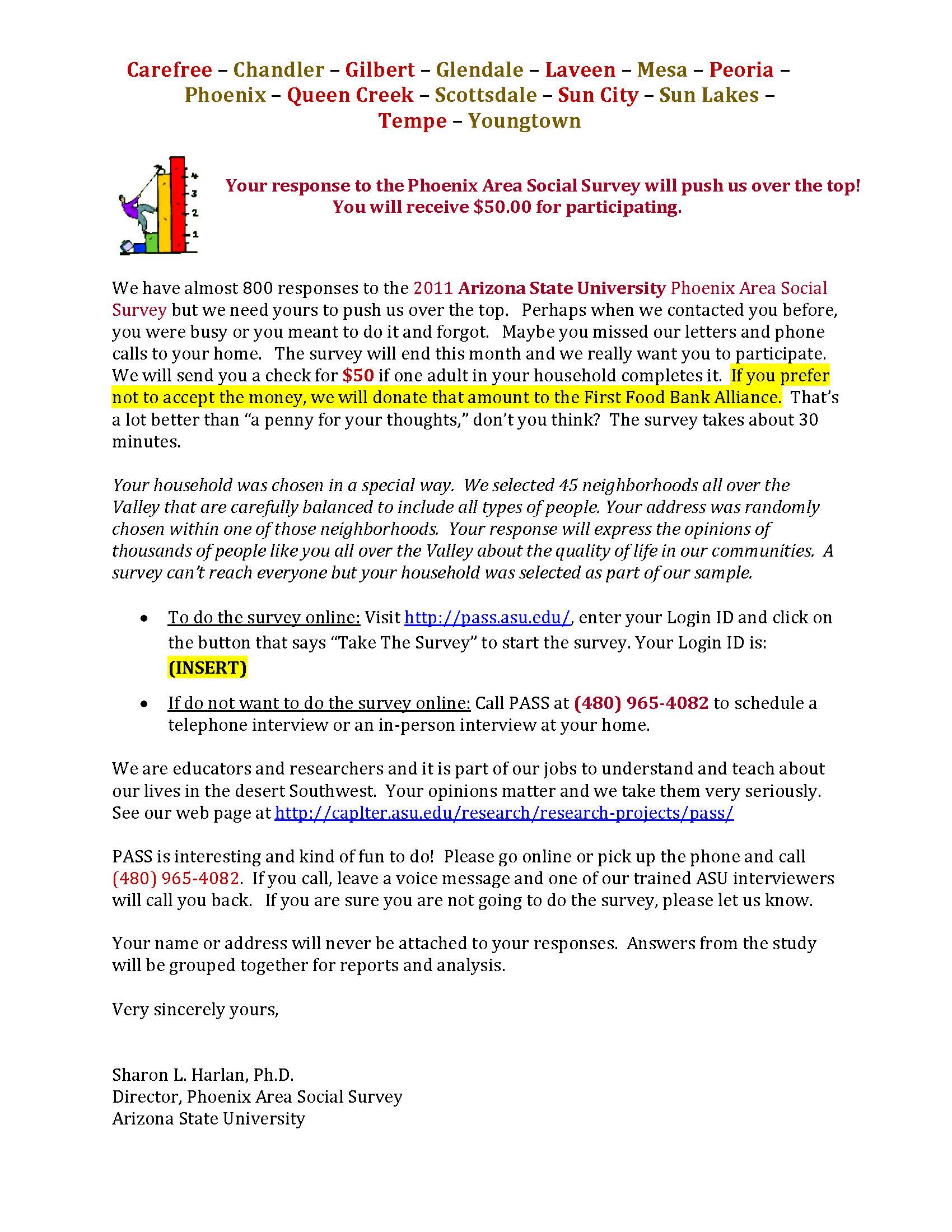 